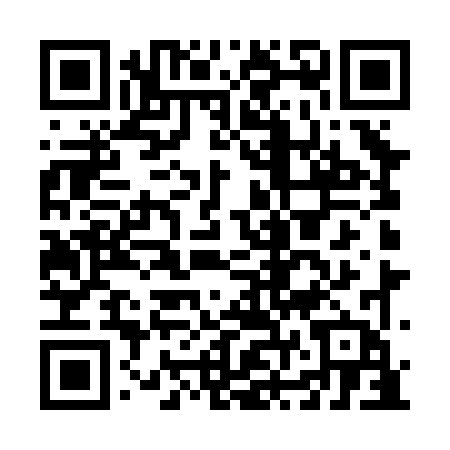 Ramadan times for Green Island Brook, Newfoundland and Labrador, CanadaMon 11 Mar 2024 - Wed 10 Apr 2024High Latitude Method: Angle Based RulePrayer Calculation Method: Islamic Society of North AmericaAsar Calculation Method: HanafiPrayer times provided by https://www.salahtimes.comDateDayFajrSuhurSunriseDhuhrAsrIftarMaghribIsha11Mon6:076:077:381:265:197:157:158:4612Tue6:046:047:361:265:217:177:178:4813Wed6:026:027:331:255:227:187:188:5014Thu6:006:007:311:255:247:207:208:5215Fri5:575:577:291:255:257:227:228:5416Sat5:555:557:271:255:277:237:238:5617Sun5:525:527:241:245:287:257:258:5718Mon5:505:507:221:245:297:277:278:5919Tue5:475:477:201:245:317:297:299:0120Wed5:455:457:181:235:327:307:309:0321Thu5:425:427:151:235:337:327:329:0522Fri5:405:407:131:235:357:347:349:0723Sat5:375:377:111:235:367:357:359:0924Sun5:355:357:081:225:377:377:379:1125Mon5:325:327:061:225:387:397:399:1326Tue5:305:307:041:225:407:407:409:1527Wed5:275:277:021:215:417:427:429:1728Thu5:255:256:591:215:427:447:449:1929Fri5:225:226:571:215:447:457:459:2130Sat5:195:196:551:205:457:477:479:2331Sun5:175:176:531:205:467:497:499:251Mon5:145:146:501:205:477:507:509:272Tue5:125:126:481:205:487:527:529:293Wed5:095:096:461:195:507:547:549:314Thu5:065:066:441:195:517:557:559:335Fri5:045:046:411:195:527:577:579:356Sat5:015:016:391:185:537:597:599:377Sun4:584:586:371:185:548:008:009:398Mon4:564:566:351:185:568:028:029:419Tue4:534:536:321:185:578:048:049:4410Wed4:504:506:301:175:588:058:059:46